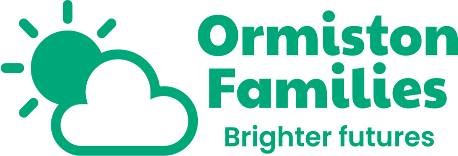 Subject access request formThe General Data Protection Regulations (GDPR) and the Data Protection Act 2018 (DPA 18) gives individuals rights to accessing information held about them. The GDPR places obligations on those who process information to handle and manage information in a specific way.About this formThis form should be used if you want to make a request for information that Ormiston Families may hold. Under GDPR this is called a data subject access request or DSAR. Ormiston Families is not obliged to comply with your request unless we are supplied with such information as we may reasonably require to confirm the identity of the requestor. Although it is not compulsory for you to use this form to make a request it is designed to help us to obtain all the necessary information in order for us to process your request in an efficient manner.Statutory deadlineWe will respond to your request within one calendar month upon receipt of a valid request. Ormiston Families can extend this period by a further two months where requests are extensive or complex.FeeOrmiston Families does not normally charge a fee for the supply of information requested under the GDPR.How to submit your applicationYou can submit your application by sending this form in one of two ways:How to complete the formSection 1: Details of the data subject (person about whom the information is requested)This section must be completed for all applicants. Please complete all details relating to the data subject (person about whom the information is requested and relationship if applicable).Section 2: Details of the person acting on behalf of the data subject (representative)This section must be completed when the application is being submitted on behalf of the data subject or on the authority of the data subject.Section 3: Relationship of requestor to data subjectThis section must be completed when the application is submitted on behalf of the data subject.Section 4: Description of the information requestedThis section must be completed by all applicants. You need to specify the records/information you wish to access.Section 5: DeclarationThis section must be completed by all applicants and is divided in 2 parts:Part A should be completed by the data subject, legal parent/guardian or legal representativePart B should be completed when the applicant has been provided authority by the data subject – for example, if a request is being submitted on behalf of a data subjectSection 6: Supporting documents and identificationSupporting identification documents must be provided for your request to be processed.If you need assistance – Please contact privacyofficer@ormistonfamilies.org.ukSubject Access Request FormPlease complete the application form in BLOCK CAPITAL LETTERS.Post to:Email to:The Privacy OfficerOrmiston FamiliesUnit 17, The Quadrangle Centre, The DriftNacton RoadIpswichIP3 9QRprivacyofficer@ormistonfamilies.org.ukSection 1: Details of the data subject – MUST BE COMPLETEDSection 1: Details of the data subject – MUST BE COMPLETEDSection 1: Details of the data subject – MUST BE COMPLETEDSection 1: Details of the data subject – MUST BE COMPLETEDSurnameTitleForename(s)Former NamesDate of BirthCurrent AddressCurrent AddressCountryPost CodeTelephone/Mobile NumberEmail AddressSection 2: Details of person acting on behalf of data subject – MUST BE COMPLETED IF BEING REQUESTED ON BEHALF OF DATA SUBJECTSection 2: Details of person acting on behalf of data subject – MUST BE COMPLETED IF BEING REQUESTED ON BEHALF OF DATA SUBJECTSection 2: Details of person acting on behalf of data subject – MUST BE COMPLETED IF BEING REQUESTED ON BEHALF OF DATA SUBJECTSection 2: Details of person acting on behalf of data subject – MUST BE COMPLETED IF BEING REQUESTED ON BEHALF OF DATA SUBJECTSurnameTitleForename(s)Current AddressCurrent AddressCountryPost CodeTelephone/Mobile NumberEmail AddressSection 3: Your relationship to the data subject – MUST BE COMPLETED IF BEING REQUESTED ON BEHALF OF THE DATA SUBJECTSection 3: Your relationship to the data subject – MUST BE COMPLETED IF BEING REQUESTED ON BEHALF OF THE DATA SUBJECTSection 3: Your relationship to the data subject – MUST BE COMPLETED IF BEING REQUESTED ON BEHALF OF THE DATA SUBJECTSection 3: Your relationship to the data subject – MUST BE COMPLETED IF BEING REQUESTED ON BEHALF OF THE DATA SUBJECTPlease tick the appropriate box: I have been asked to act by the data subject see Part B below I have parental responsibilities for the data subject who is under 13 years old see Part -----A below Other – please state and provide evidence of authority:Please tick the appropriate box: I have been asked to act by the data subject see Part B below I have parental responsibilities for the data subject who is under 13 years old see Part -----A below Other – please state and provide evidence of authority:Please tick the appropriate box: I have been asked to act by the data subject see Part B below I have parental responsibilities for the data subject who is under 13 years old see Part -----A below Other – please state and provide evidence of authority:Please tick the appropriate box: I have been asked to act by the data subject see Part B below I have parental responsibilities for the data subject who is under 13 years old see Part -----A below Other – please state and provide evidence of authority:Section 4: Description of information requested – MUST BE COMPLETEDSection 4: Description of information requested – MUST BE COMPLETEDSection 4: Description of information requested – MUST BE COMPLETEDSection 4: Description of information requested – MUST BE COMPLETEDPlease tick the appropriate box to indicate if you wish to access: All Ormiston Families Records Specific records regarding the use of a particular service (please state below) and the -----approximate date (continue on a separate sheet if necessary) Non-service related information (detailed below)Please tick the appropriate box to indicate if you wish to access: All Ormiston Families Records Specific records regarding the use of a particular service (please state below) and the -----approximate date (continue on a separate sheet if necessary) Non-service related information (detailed below)Please tick the appropriate box to indicate if you wish to access: All Ormiston Families Records Specific records regarding the use of a particular service (please state below) and the -----approximate date (continue on a separate sheet if necessary) Non-service related information (detailed below)Please tick the appropriate box to indicate if you wish to access: All Ormiston Families Records Specific records regarding the use of a particular service (please state below) and the -----approximate date (continue on a separate sheet if necessary) Non-service related information (detailed below)All information requested under the GDPR is provided electronically and sent by an encrypted email service. Requests for paper copies are considered on a case-by-case basis. I would like paper copies of the information because:All information requested under the GDPR is provided electronically and sent by an encrypted email service. Requests for paper copies are considered on a case-by-case basis. I would like paper copies of the information because:All information requested under the GDPR is provided electronically and sent by an encrypted email service. Requests for paper copies are considered on a case-by-case basis. I would like paper copies of the information because:All information requested under the GDPR is provided electronically and sent by an encrypted email service. Requests for paper copies are considered on a case-by-case basis. I would like paper copies of the information because:Section 5: Declaration – please complete either Part A or Part BSection 5: Declaration – please complete either Part A or Part BSection 5: Declaration – please complete either Part A or Part BSection 5: Declaration – please complete either Part A or Part BPart A: should be completed by the data subject or legal parent/guardian if under 13I am the data subject/legal parent/guardian of the data subject who is under 13 years old (delete as appropriate)I am the authorised legal representative for the data subjectI, the undersigned declare that the information given by me is correct to the best of my knowledge and that I am entitled to apply under the GDPR for access to personal data that Ormiston Families holds about me. I understand that it is necessary for Ormiston Families to confirm my identity and it may be necessary to obtain supplemental information to confirm my identity and/or locate the correct information.Full name (print): Signed:                                                                               Date (print):Part A: should be completed by the data subject or legal parent/guardian if under 13I am the data subject/legal parent/guardian of the data subject who is under 13 years old (delete as appropriate)I am the authorised legal representative for the data subjectI, the undersigned declare that the information given by me is correct to the best of my knowledge and that I am entitled to apply under the GDPR for access to personal data that Ormiston Families holds about me. I understand that it is necessary for Ormiston Families to confirm my identity and it may be necessary to obtain supplemental information to confirm my identity and/or locate the correct information.Full name (print): Signed:                                                                               Date (print):Part A: should be completed by the data subject or legal parent/guardian if under 13I am the data subject/legal parent/guardian of the data subject who is under 13 years old (delete as appropriate)I am the authorised legal representative for the data subjectI, the undersigned declare that the information given by me is correct to the best of my knowledge and that I am entitled to apply under the GDPR for access to personal data that Ormiston Families holds about me. I understand that it is necessary for Ormiston Families to confirm my identity and it may be necessary to obtain supplemental information to confirm my identity and/or locate the correct information.Full name (print): Signed:                                                                               Date (print):Part A: should be completed by the data subject or legal parent/guardian if under 13I am the data subject/legal parent/guardian of the data subject who is under 13 years old (delete as appropriate)I am the authorised legal representative for the data subjectI, the undersigned declare that the information given by me is correct to the best of my knowledge and that I am entitled to apply under the GDPR for access to personal data that Ormiston Families holds about me. I understand that it is necessary for Ormiston Families to confirm my identity and it may be necessary to obtain supplemental information to confirm my identity and/or locate the correct information.Full name (print): Signed:                                                                               Date (print):Part B: should be completed when the applicant has been provided authority by the data subject – for example, if a request is being submitted on behalf of a data subjectI have been asked to act by the data subject and below is the data subject’s written authorisation.I am the data subject giving authority to a representative to act on my behalf – I hereby give authorisation for the below named to make an access request on my behalf under the GDPR to Ormiston Families. I am aware that it is an offence to unlawfully obtain such information – for example, by impersonating the data subject. I certify that the information given in this form is true and accurate.Full name of data subject (print):Signed by data subject:                                                       Date (print):Full name of representative (print):Signed:                                                                                Date (print):Part B: should be completed when the applicant has been provided authority by the data subject – for example, if a request is being submitted on behalf of a data subjectI have been asked to act by the data subject and below is the data subject’s written authorisation.I am the data subject giving authority to a representative to act on my behalf – I hereby give authorisation for the below named to make an access request on my behalf under the GDPR to Ormiston Families. I am aware that it is an offence to unlawfully obtain such information – for example, by impersonating the data subject. I certify that the information given in this form is true and accurate.Full name of data subject (print):Signed by data subject:                                                       Date (print):Full name of representative (print):Signed:                                                                                Date (print):Part B: should be completed when the applicant has been provided authority by the data subject – for example, if a request is being submitted on behalf of a data subjectI have been asked to act by the data subject and below is the data subject’s written authorisation.I am the data subject giving authority to a representative to act on my behalf – I hereby give authorisation for the below named to make an access request on my behalf under the GDPR to Ormiston Families. I am aware that it is an offence to unlawfully obtain such information – for example, by impersonating the data subject. I certify that the information given in this form is true and accurate.Full name of data subject (print):Signed by data subject:                                                       Date (print):Full name of representative (print):Signed:                                                                                Date (print):Part B: should be completed when the applicant has been provided authority by the data subject – for example, if a request is being submitted on behalf of a data subjectI have been asked to act by the data subject and below is the data subject’s written authorisation.I am the data subject giving authority to a representative to act on my behalf – I hereby give authorisation for the below named to make an access request on my behalf under the GDPR to Ormiston Families. I am aware that it is an offence to unlawfully obtain such information – for example, by impersonating the data subject. I certify that the information given in this form is true and accurate.Full name of data subject (print):Signed by data subject:                                                       Date (print):Full name of representative (print):Signed:                                                                                Date (print):Section 6: Supporting documents and identification – MUST BE COMPLETEDSection 6: Supporting documents and identification – MUST BE COMPLETEDSection 6: Supporting documents and identification – MUST BE COMPLETEDSection 6: Supporting documents and identification – MUST BE COMPLETEDIn order to confirm your identity, you will need to send us:A copy of one of the documents from the proof of identity list belowOne item from the proof of address list belowProof of parental authority (if applicable)Please tick the appropriate box to indicate which document you have enclosed:In order to confirm your identity, you will need to send us:A copy of one of the documents from the proof of identity list belowOne item from the proof of address list belowProof of parental authority (if applicable)Please tick the appropriate box to indicate which document you have enclosed:In order to confirm your identity, you will need to send us:A copy of one of the documents from the proof of identity list belowOne item from the proof of address list belowProof of parental authority (if applicable)Please tick the appropriate box to indicate which document you have enclosed:In order to confirm your identity, you will need to send us:A copy of one of the documents from the proof of identity list belowOne item from the proof of address list belowProof of parental authority (if applicable)Please tick the appropriate box to indicate which document you have enclosed: